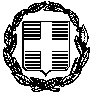 EΛΛΗΝΙΚΗ ΔΗΜΟΚΡΑΤΙΑ                                  	 	 Αλμυρός, 18/05/2020ΥΠΟΥΡΓΕΙΟ ΔΙΚΑΙΟΣΥΝΗΣ                                 		 	Α.Π: ΕΙΡΗΝΟΔΙΚΕΙΟ ΑΛΜΥΡΟΥ                                                                         Ταχ. Δ/νση: Βασ. Κων/νου 145                                                                                                           Αλμυρός                                 	Αριθμός      /2020 Πράξη της Διευθύνουσας το Ειρηνοδικείο Αλμυρού, βάσει της νέας ΚΥΑ (ΦΕΚ Β' 1857/15-5-2020) για την περαιτέρω αναστολή των Δικαστηρίων λόγω των ΕΚΤΑΚΤΩΝ ΣΥΝΘΗΚΩΝ από 16/5/2020 μέχρι και 31/5/2020Κατά το ως άνω χρονικό διάστημα:Α)  Δεν θα εκδικαστούν οι πολιτικές υποθέσεις, που έχουν προσδιορισθεί για συζήτηση, κατά την τακτική και τις ειδικές διαδικασίες του Ειρηνοδικείου Αλμυρού.Δεν θα εκδικαστούν οι προσδιορισθείσες υποθέσεις ασφαλιστικών μέτρων, πλην αυτών που αναφέρονται κατωτέρω.Δεν θα εκδικαστούν οι προσδιορισθείσες προσωρινές διαταγές υπερχρεωμένων νοικοκυριών.Δεν γίνονται δηλώσεις τρίτου.Δεν γίνονται δηλώσεις αποποίησης κληρονομίας.Δεν γίνεται κατάθεση για έκδοση διαταγών πληρωμής.Δεν χορηγούνται απόγραφα.Δεν κατατίθενται ένδικα μέσα.Παρατείνονται οι προθεσμίες κλεισίματος φακέλων για όσο διαρκεί η αναστολή.Κατ' εξαίρεση:1) Γίνονται οι δίκες ασφαλιστικών μέτρων που έχουν ως αντικείμενο εγγυοδοσία, εγγραφή ή εξάλειψη ή μεταρρύθμιση προσημείωσης υποθήκης, συντηρητική κατάσχεση κινητής ή ακίνητης περιουσίας, δικαστική μεσεγγύηση, σφράγιση, αποσφράγιση, απογραφή και δημόσια κατάθεση κατά τα άρθρα 737, 738 ΚΠολΔ, τις ανακλήσεις αυτών, καθώς και τις σχετικές με αυτές διαφορές του άρθρου 702 ΚΠολΔ. 2) Γίνεται δημοσίευση αποφάσεων. 3) Συζητούνται αιτήματα χορήγησης και ανάκλησης προσωρινών διαταγών επί υποθέσεων ασφαλιστικών μέτρων (άρθρο 691Α ΚΠολΔ), που θα συζητούνται από τον Ειρηνοδίκη Υπηρεσίας χωρίς κλήτευση του αντιδίκου. Οι προσωρινές διαταγές που έχουν χορηγηθεί και έχουν ισχύ έως τη συζήτηση της υπόθεσης θα παρατείνονται με απόφαση του Ειρηνοδίκη Υπηρεσίας, ο οποίος ορίζει τη διάρκεια της παράτασης των προσωρινών διαταγών, χωρίς να απαιτείται η παρουσία ή κάποια ενέργεια των πληρεξουσίων δικηγόρων και των διαδίκων.Οποιοδήποτε άλλο θέμα κατεπείγοντος τυχόν προκύψει, που χρήζει άμεσης αντιμετώπισης (άρθρο τρίτο παρ. 4 της ως άνω ΚΥΑ), θα κρίνεται κατά περίπτωση από τη Διευθύνουσα το Ειρηνοδικείο ή τον Ειρηνοδίκη Υπηρεσίας.Β) Επανέρχεται σε πλήρη λειτουργία η γραμματεία του Δικαστηρίου μόνο για τις κάτωθι ενέργειες. Καθορίζεται ανώτατο όριο αυτό των ΔΥΟ (2) ατόμων, που θα εισέρχονται εντός του Ειρηνοδικείου, για την εξυπηρέτησή τους από τη Γραμματεία. Ειδικότερα: Γίνονται καταθέσεις αγωγών και αιτήσεων, καθώς και αιτήσεων χορήγησης πιστοποιητικών.Κατατίθενται αιτήσεις νομικής βοήθειας.Γίνονται δημοσιεύσεις διαθηκών και κατάθεση αιτήσεων προς δημοσίευση αυτών, καθώς και χορήγηση αντιγράφων.Γίνεται κατάθεση αιτήσεων για έκδοση διατάξεων παροχής κληρονομητηρίων ή για έγκριση ή για τροποποίηση σωματείων.Γίνονται ένορκες βεβαιώσεις, κατόπιν τηλεφωνικής επικοινωνίας – ραντεβού με τη Γραμματεία (τηλ. 24220 21232).Γ)  ΣΥΣΤΗΝΕΤΑΙ:1) H χρήση μάσκας όχι μόνο από τα πρόσωπα της έδρας αλλά και από τους συνηγόρους και διαδίκους.2) H τήρηση απόστασης, κατ’ ελάχιστον 1,5 μέτρου, μεταξύ των φυσικών προσώπων που εισέρχονται στο Ειρηνοδικείο.Η Διευθύνουσα ΕιρηνοδίκηςΆννα Γεωργούλα